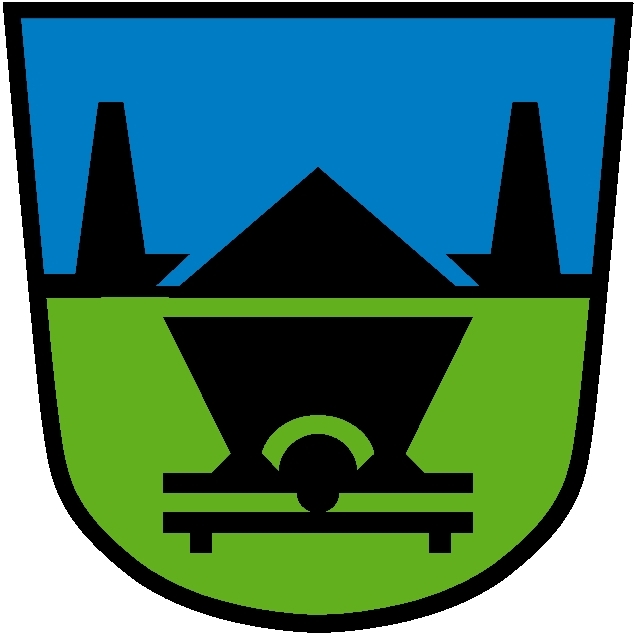 KALV2_01KALV2_01KALV2_01KALV2_01Občina TrbovljeObčina TrbovljeObčina TrbovljeObčina TrbovljeObčina TrbovljeKALV2_01KALV2_01KALV2_01KALV2_01Občina TrbovljeObčina TrbovljeObčina TrbovljeObčina TrbovljeObčina TrbovljeIzpisano: 03.11.2022 07:24:32Izpisano: 03.11.2022 07:24:32Izpisano: 03.11.2022 07:24:32Izpisano: 03.11.2022 07:24:32Občinska volilna komisijaObčinska volilna komisijaObčinska volilna komisijaObčinska volilna komisijaObčinska volilna komisijaObčinska volilna komisijaObčinska volilna komisijaObčinska volilna komisijaObčinska volilna komisijaObčinska volilna komisijaStran: 1 od 2Stran: 1 od 2Stran: 1 od 2Stran: 1 od 2Stran: 1 od 2Stran: 1 od 2Stran: 1 od 2Stran: 1 od 2Številka: Številka: Številka: Številka: Datum: 03.11.2022Datum: 03.11.2022Datum: 03.11.2022Datum: 03.11.2022Volitve v svet krajevne skupnostiVolitve v svet krajevne skupnostiVolitve v svet krajevne skupnostiVolitve v svet krajevne skupnostiVolitve v svet krajevne skupnostiVolitve v svet krajevne skupnostiVolitve v svet krajevne skupnostiVOLILNA ENOTA 03VOLILNA ENOTA 03VOLILNA ENOTA 03VOLILNA ENOTA 03VOLILNA ENOTA 03Trbovlje - centerTrbovlje - centerTrbovlje - centerTrbovlje - centerTrbovlje - centerTrbovlje - centerTrbovlje - centerVečinski sistem - več VEVečinski sistem - več VEVečinski sistem - več VEVečinski sistem - več VEVečinski sistem - več VEPodatki o kandidaturahPodatki o kandidaturahPodatki o kandidaturahPodatki o kandidaturahPodatki o kandidaturahPodatki o kandidaturahPodatki o kandidaturahPodatki o kandidaturahPodatki o kandidaturahPodatki o kandidaturahPodatki o kandidaturahPodatki o kandidaturahPodatki o kandidaturahPodatki o kandidaturahVrstni red: IZŽREBANIVrstni red: IZŽREBANIVrstni red: IZŽREBANIVrstni red: IZŽREBANIVrstni red: IZŽREBANIVrstni red: IZŽREBANIVrstni red: IZŽREBANIVrstni red: IZŽREBANIVrstni red: IZŽREBANIVrstni red: IZŽREBANIVrstni red: IZŽREBANIVrstni red: IZŽREBANIVrstni red: IZŽREBANIŠtevilka kandidata: 5 - 2Številka kandidata: 5 - 2Izžrebana številka kandidata: Izžrebana številka kandidata: Izžrebana številka kandidata: Izžrebana številka kandidata: Izžrebana številka kandidata: Izžrebana številka kandidata: Izžrebana številka kandidata: Izžrebana številka kandidata: 1Predlagatelj: Predlagatelj: Lista Jasne Gabrič za TrbovljeLista Jasne Gabrič za TrbovljeLista Jasne Gabrič za TrbovljeLista Jasne Gabrič za TrbovljeLista Jasne Gabrič za TrbovljeLista Jasne Gabrič za TrbovljeLista Jasne Gabrič za TrbovljeLista Jasne Gabrič za TrbovljeLista Jasne Gabrič za TrbovljeKandidat: Kandidat: Anja VidergarAnja VidergarAnja VidergarAnja VidergarAnja VidergarAnja VidergarAnja VidergarAnja VidergarAnja VidergarDatum rojstva:Datum rojstva:25.11.197825.11.1978Spol:Spol:Spol:ŽŽŽNaslov:Naslov:Trg svobode 35B, Trbovlje
1420 TrbovljeTrg svobode 35B, Trbovlje
1420 TrbovljeTrg svobode 35B, Trbovlje
1420 TrbovljeTrg svobode 35B, Trbovlje
1420 TrbovljeTrg svobode 35B, Trbovlje
1420 TrbovljeTrg svobode 35B, Trbovlje
1420 TrbovljeTrg svobode 35B, Trbovlje
1420 TrbovljeTrg svobode 35B, Trbovlje
1420 TrbovljeTrg svobode 35B, Trbovlje
1420 TrbovljeTrg svobode 35B, Trbovlje
1420 TrbovljeTrg svobode 35B, Trbovlje
1420 TrbovljeTrg svobode 35B, Trbovlje
1420 TrbovljeTrg svobode 35B, Trbovlje
1420 TrbovljeTrg svobode 35B, Trbovlje
1420 TrbovljeTrg svobode 35B, Trbovlje
1420 TrbovljeTrg svobode 35B, Trbovlje
1420 TrbovljeTrg svobode 35B, Trbovlje
1420 TrbovljeTrg svobode 35B, Trbovlje
1420 TrbovljeStrokovni ali znanstveni naslov:Strokovni ali znanstveni naslov:EKONOMSKO KOMERCIALNI TEHNIKEKONOMSKO KOMERCIALNI TEHNIKEKONOMSKO KOMERCIALNI TEHNIKEKONOMSKO KOMERCIALNI TEHNIKEKONOMSKO KOMERCIALNI TEHNIKEKONOMSKO KOMERCIALNI TEHNIKEKONOMSKO KOMERCIALNI TEHNIKEKONOMSKO KOMERCIALNI TEHNIKEKONOMSKO KOMERCIALNI TEHNIKDelo, ki ga opravlja:Delo, ki ga opravlja:PRODAJNI SVETOVALECPRODAJNI SVETOVALECPRODAJNI SVETOVALECPRODAJNI SVETOVALECPRODAJNI SVETOVALECPRODAJNI SVETOVALECPRODAJNI SVETOVALECPRODAJNI SVETOVALECPRODAJNI SVETOVALECŠtevilka kandidata: 4 - 1Številka kandidata: 4 - 1Izžrebana številka kandidata: Izžrebana številka kandidata: Izžrebana številka kandidata: Izžrebana številka kandidata: Izžrebana številka kandidata: Izžrebana številka kandidata: Izžrebana številka kandidata: Izžrebana številka kandidata: 2Predlagatelj: Predlagatelj: SOCIALNI DEMOKRATISOCIALNI DEMOKRATISOCIALNI DEMOKRATISOCIALNI DEMOKRATISOCIALNI DEMOKRATISOCIALNI DEMOKRATISOCIALNI DEMOKRATISOCIALNI DEMOKRATISOCIALNI DEMOKRATIKandidat: Kandidat: Marjana EberlincMarjana EberlincMarjana EberlincMarjana EberlincMarjana EberlincMarjana EberlincMarjana EberlincMarjana EberlincMarjana EberlincDatum rojstva:Datum rojstva:10.06.196010.06.1960Spol:Spol:Spol:ŽŽŽNaslov:Naslov:Rudarska cesta 1C, Trbovlje
1420 TrbovljeRudarska cesta 1C, Trbovlje
1420 TrbovljeRudarska cesta 1C, Trbovlje
1420 TrbovljeRudarska cesta 1C, Trbovlje
1420 TrbovljeRudarska cesta 1C, Trbovlje
1420 TrbovljeRudarska cesta 1C, Trbovlje
1420 TrbovljeRudarska cesta 1C, Trbovlje
1420 TrbovljeRudarska cesta 1C, Trbovlje
1420 TrbovljeRudarska cesta 1C, Trbovlje
1420 TrbovljeRudarska cesta 1C, Trbovlje
1420 TrbovljeRudarska cesta 1C, Trbovlje
1420 TrbovljeRudarska cesta 1C, Trbovlje
1420 TrbovljeRudarska cesta 1C, Trbovlje
1420 TrbovljeRudarska cesta 1C, Trbovlje
1420 TrbovljeRudarska cesta 1C, Trbovlje
1420 TrbovljeRudarska cesta 1C, Trbovlje
1420 TrbovljeRudarska cesta 1C, Trbovlje
1420 TrbovljeRudarska cesta 1C, Trbovlje
1420 TrbovljeStrokovni ali znanstveni naslov:Strokovni ali znanstveni naslov://///////Delo, ki ga opravlja:Delo, ki ga opravlja:PROFESORICA PREDMETNEGA POUKA IN KNJIŽNIČARKAPROFESORICA PREDMETNEGA POUKA IN KNJIŽNIČARKAPROFESORICA PREDMETNEGA POUKA IN KNJIŽNIČARKAPROFESORICA PREDMETNEGA POUKA IN KNJIŽNIČARKAPROFESORICA PREDMETNEGA POUKA IN KNJIŽNIČARKAPROFESORICA PREDMETNEGA POUKA IN KNJIŽNIČARKAPROFESORICA PREDMETNEGA POUKA IN KNJIŽNIČARKAPROFESORICA PREDMETNEGA POUKA IN KNJIŽNIČARKAPROFESORICA PREDMETNEGA POUKA IN KNJIŽNIČARKAŠtevilka kandidata: 2 - 1Številka kandidata: 2 - 1Izžrebana številka kandidata: Izžrebana številka kandidata: Izžrebana številka kandidata: Izžrebana številka kandidata: Izžrebana številka kandidata: Izžrebana številka kandidata: Izžrebana številka kandidata: Izžrebana številka kandidata: 3Predlagatelj: Predlagatelj: LISTA DNK TRBOVELJLISTA DNK TRBOVELJLISTA DNK TRBOVELJLISTA DNK TRBOVELJLISTA DNK TRBOVELJLISTA DNK TRBOVELJLISTA DNK TRBOVELJLISTA DNK TRBOVELJLISTA DNK TRBOVELJKandidat: Kandidat: Barbara AdeebBarbara AdeebBarbara AdeebBarbara AdeebBarbara AdeebBarbara AdeebBarbara AdeebBarbara AdeebBarbara AdeebDatum rojstva:Datum rojstva:03.02.198403.02.1984Spol:Spol:Spol:ŽŽŽNaslov:Naslov:Globušak 28, Trbovlje
1420 TrbovljeGlobušak 28, Trbovlje
1420 TrbovljeGlobušak 28, Trbovlje
1420 TrbovljeGlobušak 28, Trbovlje
1420 TrbovljeGlobušak 28, Trbovlje
1420 TrbovljeGlobušak 28, Trbovlje
1420 TrbovljeGlobušak 28, Trbovlje
1420 TrbovljeGlobušak 28, Trbovlje
1420 TrbovljeGlobušak 28, Trbovlje
1420 TrbovljeGlobušak 28, Trbovlje
1420 TrbovljeGlobušak 28, Trbovlje
1420 TrbovljeGlobušak 28, Trbovlje
1420 TrbovljeGlobušak 28, Trbovlje
1420 TrbovljeGlobušak 28, Trbovlje
1420 TrbovljeGlobušak 28, Trbovlje
1420 TrbovljeGlobušak 28, Trbovlje
1420 TrbovljeGlobušak 28, Trbovlje
1420 TrbovljeGlobušak 28, Trbovlje
1420 TrbovljeStrokovni ali znanstveni naslov:Strokovni ali znanstveni naslov:DIPLOMIRANA VZGOJITELJICA PREDŠOLSKIH OTROKDIPLOMIRANA VZGOJITELJICA PREDŠOLSKIH OTROKDIPLOMIRANA VZGOJITELJICA PREDŠOLSKIH OTROKDIPLOMIRANA VZGOJITELJICA PREDŠOLSKIH OTROKDIPLOMIRANA VZGOJITELJICA PREDŠOLSKIH OTROKDIPLOMIRANA VZGOJITELJICA PREDŠOLSKIH OTROKDIPLOMIRANA VZGOJITELJICA PREDŠOLSKIH OTROKDIPLOMIRANA VZGOJITELJICA PREDŠOLSKIH OTROKDIPLOMIRANA VZGOJITELJICA PREDŠOLSKIH OTROKDelo, ki ga opravlja:Delo, ki ga opravlja:VZGOJITELJICA VZGOJITELJICA VZGOJITELJICA VZGOJITELJICA VZGOJITELJICA VZGOJITELJICA VZGOJITELJICA VZGOJITELJICA VZGOJITELJICA Občinska volilna komisija Občine Trbovlje, Mestni trg 4, Trbovlje, 1420 TrbovljeObčinska volilna komisija Občine Trbovlje, Mestni trg 4, Trbovlje, 1420 TrbovljeObčinska volilna komisija Občine Trbovlje, Mestni trg 4, Trbovlje, 1420 TrbovljeObčinska volilna komisija Občine Trbovlje, Mestni trg 4, Trbovlje, 1420 TrbovljeObčinska volilna komisija Občine Trbovlje, Mestni trg 4, Trbovlje, 1420 TrbovljeObčinska volilna komisija Občine Trbovlje, Mestni trg 4, Trbovlje, 1420 TrbovljeObčinska volilna komisija Občine Trbovlje, Mestni trg 4, Trbovlje, 1420 TrbovljeObčinska volilna komisija Občine Trbovlje, Mestni trg 4, Trbovlje, 1420 TrbovljeObčinska volilna komisija Občine Trbovlje, Mestni trg 4, Trbovlje, 1420 TrbovljeObčinska volilna komisija Občine Trbovlje, Mestni trg 4, Trbovlje, 1420 TrbovljeObčinska volilna komisija Občine Trbovlje, Mestni trg 4, Trbovlje, 1420 TrbovljeObčinska volilna komisija Občine Trbovlje, Mestni trg 4, Trbovlje, 1420 Trbovljee-mail: obcina.trbovlje@trbovlje.sie-mail: obcina.trbovlje@trbovlje.sie-mail: obcina.trbovlje@trbovlje.sie-mail: obcina.trbovlje@trbovlje.sie-mail: obcina.trbovlje@trbovlje.sie-mail: obcina.trbovlje@trbovlje.sie-mail: obcina.trbovlje@trbovlje.sie-mail: obcina.trbovlje@trbovlje.sie-mail: obcina.trbovlje@trbovlje.sie-mail: obcina.trbovlje@trbovlje.sie-mail: obcina.trbovlje@trbovlje.sie-mail: obcina.trbovlje@trbovlje.si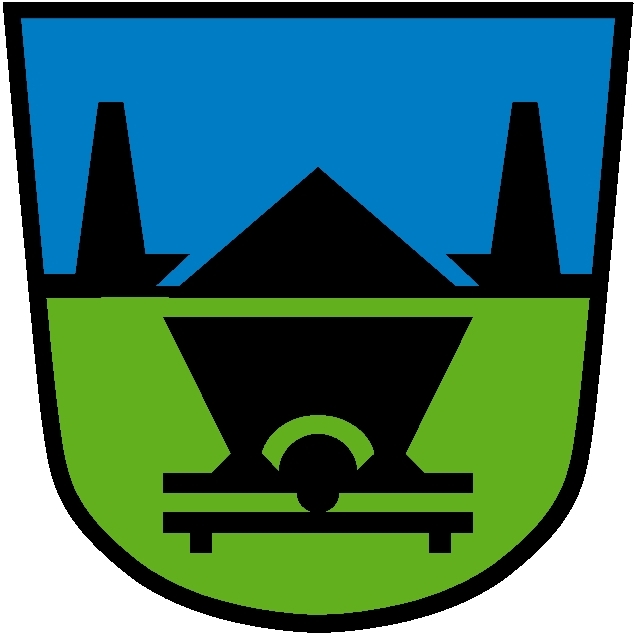 KALV2_01KALV2_01KALV2_01Občina TrbovljeObčina TrbovljeObčina TrbovljeObčina TrbovljeKALV2_01KALV2_01KALV2_01Občina TrbovljeObčina TrbovljeObčina TrbovljeObčina TrbovljeIzpisano: 03.11.2022 07:24:32Izpisano: 03.11.2022 07:24:32Izpisano: 03.11.2022 07:24:32Občinska volilna komisijaObčinska volilna komisijaObčinska volilna komisijaObčinska volilna komisijaObčinska volilna komisijaObčinska volilna komisijaObčinska volilna komisijaObčinska volilna komisijaStran: 2 od 2Stran: 2 od 2Stran: 2 od 2Stran: 2 od 2Stran: 2 od 2Stran: 2 od 2Številka kandidata: 5 - 1Številka kandidata: 5 - 1Izžrebana številka kandidata: Izžrebana številka kandidata: Izžrebana številka kandidata: Izžrebana številka kandidata: Izžrebana številka kandidata: Izžrebana številka kandidata: 4Predlagatelj: Predlagatelj: Lista Jasne Gabrič za TrbovljeLista Jasne Gabrič za TrbovljeLista Jasne Gabrič za TrbovljeLista Jasne Gabrič za TrbovljeLista Jasne Gabrič za TrbovljeLista Jasne Gabrič za TrbovljeLista Jasne Gabrič za TrbovljeKandidat: Kandidat: Blaž KlopčičBlaž KlopčičBlaž KlopčičBlaž KlopčičBlaž KlopčičBlaž KlopčičBlaž KlopčičDatum rojstva:Datum rojstva:31.03.1982Spol:Spol:MMMNaslov:Naslov:Trg svobode 30, Trbovlje
1420 TrbovljeTrg svobode 30, Trbovlje
1420 TrbovljeTrg svobode 30, Trbovlje
1420 TrbovljeTrg svobode 30, Trbovlje
1420 TrbovljeTrg svobode 30, Trbovlje
1420 TrbovljeTrg svobode 30, Trbovlje
1420 TrbovljeTrg svobode 30, Trbovlje
1420 TrbovljeTrg svobode 30, Trbovlje
1420 TrbovljeTrg svobode 30, Trbovlje
1420 TrbovljeTrg svobode 30, Trbovlje
1420 TrbovljeTrg svobode 30, Trbovlje
1420 TrbovljeTrg svobode 30, Trbovlje
1420 TrbovljeTrg svobode 30, Trbovlje
1420 TrbovljeTrg svobode 30, Trbovlje
1420 TrbovljeStrokovni ali znanstveni naslov:Strokovni ali znanstveni naslov:EKONOMISTEKONOMISTEKONOMISTEKONOMISTEKONOMISTEKONOMISTEKONOMISTDelo, ki ga opravlja:Delo, ki ga opravlja:VODJA KOMERCIALEVODJA KOMERCIALEVODJA KOMERCIALEVODJA KOMERCIALEVODJA KOMERCIALEVODJA KOMERCIALEVODJA KOMERCIALEŠtevilka kandidata: 4 - 2Številka kandidata: 4 - 2Izžrebana številka kandidata: Izžrebana številka kandidata: Izžrebana številka kandidata: Izžrebana številka kandidata: Izžrebana številka kandidata: Izžrebana številka kandidata: 5Predlagatelj: Predlagatelj: SOCIALNI DEMOKRATISOCIALNI DEMOKRATISOCIALNI DEMOKRATISOCIALNI DEMOKRATISOCIALNI DEMOKRATISOCIALNI DEMOKRATISOCIALNI DEMOKRATIKandidat: Kandidat: Marko ZaletelMarko ZaletelMarko ZaletelMarko ZaletelMarko ZaletelMarko ZaletelMarko ZaletelDatum rojstva:Datum rojstva:28.07.1987Spol:Spol:MMMNaslov:Naslov:Rudarska cesta 2A, Trbovlje
1420 TrbovljeRudarska cesta 2A, Trbovlje
1420 TrbovljeRudarska cesta 2A, Trbovlje
1420 TrbovljeRudarska cesta 2A, Trbovlje
1420 TrbovljeRudarska cesta 2A, Trbovlje
1420 TrbovljeRudarska cesta 2A, Trbovlje
1420 TrbovljeRudarska cesta 2A, Trbovlje
1420 TrbovljeRudarska cesta 2A, Trbovlje
1420 TrbovljeRudarska cesta 2A, Trbovlje
1420 TrbovljeRudarska cesta 2A, Trbovlje
1420 TrbovljeRudarska cesta 2A, Trbovlje
1420 TrbovljeRudarska cesta 2A, Trbovlje
1420 TrbovljeRudarska cesta 2A, Trbovlje
1420 TrbovljeRudarska cesta 2A, Trbovlje
1420 TrbovljeStrokovni ali znanstveni naslov:Strokovni ali znanstveni naslov:DIPLOMIRAN POSLOVNI INFORMATIKDIPLOMIRAN POSLOVNI INFORMATIKDIPLOMIRAN POSLOVNI INFORMATIKDIPLOMIRAN POSLOVNI INFORMATIKDIPLOMIRAN POSLOVNI INFORMATIKDIPLOMIRAN POSLOVNI INFORMATIKDIPLOMIRAN POSLOVNI INFORMATIKDelo, ki ga opravlja:Delo, ki ga opravlja:SAMOSTOJNI PODJETNIK NA PODROČJU RAČUNALNIŠKIH STORITEVSAMOSTOJNI PODJETNIK NA PODROČJU RAČUNALNIŠKIH STORITEVSAMOSTOJNI PODJETNIK NA PODROČJU RAČUNALNIŠKIH STORITEVSAMOSTOJNI PODJETNIK NA PODROČJU RAČUNALNIŠKIH STORITEVSAMOSTOJNI PODJETNIK NA PODROČJU RAČUNALNIŠKIH STORITEVSAMOSTOJNI PODJETNIK NA PODROČJU RAČUNALNIŠKIH STORITEVSAMOSTOJNI PODJETNIK NA PODROČJU RAČUNALNIŠKIH STORITEVŠtevilka kandidata: 3 - 1Številka kandidata: 3 - 1Izžrebana številka kandidata: Izžrebana številka kandidata: Izžrebana številka kandidata: Izžrebana številka kandidata: Izžrebana številka kandidata: Izžrebana številka kandidata: 6Predlagatelj: Predlagatelj: SLOVENSKA DEMOKRATSKA STRANKASLOVENSKA DEMOKRATSKA STRANKASLOVENSKA DEMOKRATSKA STRANKASLOVENSKA DEMOKRATSKA STRANKASLOVENSKA DEMOKRATSKA STRANKASLOVENSKA DEMOKRATSKA STRANKASLOVENSKA DEMOKRATSKA STRANKAKandidat: Kandidat: Borut DolancBorut DolancBorut DolancBorut DolancBorut DolancBorut DolancBorut DolancDatum rojstva:Datum rojstva:26.05.1977Spol:Spol:MMMNaslov:Naslov:Ulica 1. junija 36A, Trbovlje
1420 TrbovljeUlica 1. junija 36A, Trbovlje
1420 TrbovljeUlica 1. junija 36A, Trbovlje
1420 TrbovljeUlica 1. junija 36A, Trbovlje
1420 TrbovljeUlica 1. junija 36A, Trbovlje
1420 TrbovljeUlica 1. junija 36A, Trbovlje
1420 TrbovljeUlica 1. junija 36A, Trbovlje
1420 TrbovljeUlica 1. junija 36A, Trbovlje
1420 TrbovljeUlica 1. junija 36A, Trbovlje
1420 TrbovljeUlica 1. junija 36A, Trbovlje
1420 TrbovljeUlica 1. junija 36A, Trbovlje
1420 TrbovljeUlica 1. junija 36A, Trbovlje
1420 TrbovljeUlica 1. junija 36A, Trbovlje
1420 TrbovljeUlica 1. junija 36A, Trbovlje
1420 TrbovljeStrokovni ali znanstveni naslov:Strokovni ali znanstveni naslov:ZNANSTVENIZNANSTVENIZNANSTVENIZNANSTVENIZNANSTVENIZNANSTVENIZNANSTVENIDelo, ki ga opravlja:Delo, ki ga opravlja:GENERALNI SEKRETAR SDSGENERALNI SEKRETAR SDSGENERALNI SEKRETAR SDSGENERALNI SEKRETAR SDSGENERALNI SEKRETAR SDSGENERALNI SEKRETAR SDSGENERALNI SEKRETAR SDSŠtevilka kandidata: 1 - 1Številka kandidata: 1 - 1Izžrebana številka kandidata: Izžrebana številka kandidata: Izžrebana številka kandidata: Izžrebana številka kandidata: Izžrebana številka kandidata: Izžrebana številka kandidata: 7Predlagatelj: Predlagatelj: GIBANJE SVOBODAGIBANJE SVOBODAGIBANJE SVOBODAGIBANJE SVOBODAGIBANJE SVOBODAGIBANJE SVOBODAGIBANJE SVOBODAKandidat: Kandidat: Peter UršičPeter UršičPeter UršičPeter UršičPeter UršičPeter UršičPeter UršičDatum rojstva:Datum rojstva:20.07.1978Spol:Spol:MMMNaslov:Naslov:Ulica 1. junija 36B, Trbovlje
1420 TrbovljeUlica 1. junija 36B, Trbovlje
1420 TrbovljeUlica 1. junija 36B, Trbovlje
1420 TrbovljeUlica 1. junija 36B, Trbovlje
1420 TrbovljeUlica 1. junija 36B, Trbovlje
1420 TrbovljeUlica 1. junija 36B, Trbovlje
1420 TrbovljeUlica 1. junija 36B, Trbovlje
1420 TrbovljeUlica 1. junija 36B, Trbovlje
1420 TrbovljeUlica 1. junija 36B, Trbovlje
1420 TrbovljeUlica 1. junija 36B, Trbovlje
1420 TrbovljeUlica 1. junija 36B, Trbovlje
1420 TrbovljeUlica 1. junija 36B, Trbovlje
1420 TrbovljeUlica 1. junija 36B, Trbovlje
1420 TrbovljeUlica 1. junija 36B, Trbovlje
1420 TrbovljeStrokovni ali znanstveni naslov:Strokovni ali znanstveni naslov:DIPLOMIRAN ING.DIPLOMIRAN ING.DIPLOMIRAN ING.DIPLOMIRAN ING.DIPLOMIRAN ING.DIPLOMIRAN ING.DIPLOMIRAN ING.Delo, ki ga opravlja:Delo, ki ga opravlja:UPRAVNIK NEPREMIČNINUPRAVNIK NEPREMIČNINUPRAVNIK NEPREMIČNINUPRAVNIK NEPREMIČNINUPRAVNIK NEPREMIČNINUPRAVNIK NEPREMIČNINUPRAVNIK NEPREMIČNINObčinska volilna komisija Občine Trbovlje, Mestni trg 4, Trbovlje, 1420 TrbovljeObčinska volilna komisija Občine Trbovlje, Mestni trg 4, Trbovlje, 1420 TrbovljeObčinska volilna komisija Občine Trbovlje, Mestni trg 4, Trbovlje, 1420 TrbovljeObčinska volilna komisija Občine Trbovlje, Mestni trg 4, Trbovlje, 1420 TrbovljeObčinska volilna komisija Občine Trbovlje, Mestni trg 4, Trbovlje, 1420 TrbovljeObčinska volilna komisija Občine Trbovlje, Mestni trg 4, Trbovlje, 1420 TrbovljeObčinska volilna komisija Občine Trbovlje, Mestni trg 4, Trbovlje, 1420 TrbovljeObčinska volilna komisija Občine Trbovlje, Mestni trg 4, Trbovlje, 1420 TrbovljeObčinska volilna komisija Občine Trbovlje, Mestni trg 4, Trbovlje, 1420 TrbovljeObčinska volilna komisija Občine Trbovlje, Mestni trg 4, Trbovlje, 1420 Trbovljee-mail: obcina.trbovlje@trbovlje.sie-mail: obcina.trbovlje@trbovlje.sie-mail: obcina.trbovlje@trbovlje.sie-mail: obcina.trbovlje@trbovlje.sie-mail: obcina.trbovlje@trbovlje.sie-mail: obcina.trbovlje@trbovlje.sie-mail: obcina.trbovlje@trbovlje.sie-mail: obcina.trbovlje@trbovlje.sie-mail: obcina.trbovlje@trbovlje.sie-mail: obcina.trbovlje@trbovlje.si